Thursday 23rd - Morning Prayer Literacy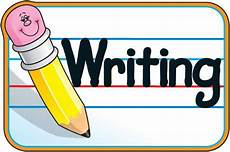 IALT describe and share my experiences.Writing Task-  For today’s taught writing I would like you to write about your favourite holiday you have been on. Remember to include: Where you went- Did you stay in Scotland or travel to a different country? Who went with you? How did you get there? Where did you stay? Were you in a hotel, house, caravan, tent? Why was this your favourite holiday? What did you do? Why is this holiday so special? Remember to include your thoughts and feelings. Include a picture from your holiday- either a photograph or draw a picture. Remember to include adjectives to describe where you went on holiday. Numeracy 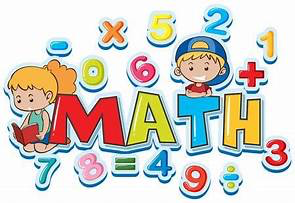 IALA how numbers are constructed.It is important we continue our oral maths, this maths activity from your grid is a perfect way to get your brains active. Out loud, count forward in:2s from 0-205s from 0-5010s from 0-100100s from 0-10005s from 15-6010s from 30-120100s from 200-900Now use the same numbers but count backwards.Sumdog- I have set a Sumdog challenge for you to complete today on place value. You have until 6pm to complete it. HWB 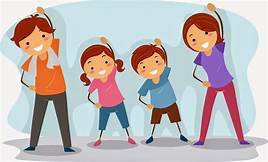 IALT improve my fitness.Select one of these to complete to ensure you stay active today. Cosmic yoga on youtube.5-a-day hula en espanol; disco en francais on youtube.Go noodle on youtube.T.I.O.F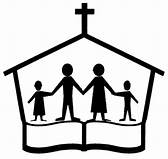 Today is St. George’s Day. So today I would like you to watch one of the most famous stories about St. George and the dragon. Once you have listened to the story I would like you to re-tell the story to someone at home. https://www.youtube.com/watch?v=Xee5onUpFUY